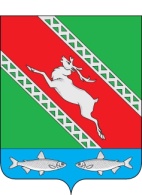 РОССИЙСКАЯ ФЕДЕРАЦИЯИРКУТСКАЯ ОБЛАСТЬАдминистрациямуниципального образования «Катангский район»  П О С Т А  Н О В Л Е Н И Е  от 16.11.2018                           с. Ербогачен                            № 294-пОб утверждении разделительного(ликвидационного) баланса В соответствии с п. 6 ст. 63 Гражданского кодекса Российской Федерации от 30.11.1994 № 51-ФЗ, на основании постановления администрации муниципального образования «Катангский район» от 10.08.2011 № 194-п «О ликвидации муниципального образовательного учреждения для дошкольного и младшего школьного возраста начальная школа-детский сад с. Оськино» и руководствуясь ст. 48 Устава муниципального образования «Катангский район», администрация П О С Т А Н О В Л Я Е Т:Утвердить разделительный (ликвидационный) баланс муниципального образовательного учреждения для дошкольного и младшего школьного возраста начальная школа-детский сад с. Оськино согласно приложению.Ликвидатору – Щегловой Ю. Ю. представить ликвидационный баланс в Межрайонную ИФНС России № 13 по Иркутской области.Опубликовать настоящее постановление на официальном сайте администрации  МО «Катангский район»».Мэр МО «Катангский район»                                                            С. Ю. Чонский 